Муниципальное дошкольное образовательное автономное учреждение центр развития ребенка – детский сад «Аленький цветочек»Конспект физкультурного праздника посвященного Дню Защитника Отечества «Есть такая профессия – Родину защищать»для подготовительной и старшей  группы (с участием пап)                                                                                             Подготовили и провели:руководитель по ФКХалиуллина Н.Р., воспитатель Гайворонская Н.С.Цель: Воспитание чувства патриотизма, гражданственности, физической и нравственной культуры у воспитанников.Задачи:Образовательные:1. Развивать способность чувствовать, сопереживать, формировать умение слушать окружающих.2. Развитие позитивного отношения к службе в рядах Российской Армии, умения дружить, беречь дружбу.3. Развивать физические качества (быстроту, ловкость, выносливость, силу), волевые качества (выдержку, настойчивость, эмоциональную сферу ребенка, память, внимание). Воспитательные:1. Воспитывать чувство гордости за своих пап, чувство патриотизма. 2. Формировать у детей понятие о значении календарной даты.Оздоровительные:Способствовать формированию правильной осанки.Образовательная область: физическая развитие.Области интеграции: художественно-эстетическое развитие, познавательное развитие, социально-коммуникативное развитие.Место проведения: физкультурный залУчастники: воспитанники, воспитатели, родители и законные представителиАтрибуты:Галстуки синие – по количеству участников в команде.Галстуки зеленые – по количеству участников в команде.Мешочек набивной – по количеству участниковКорзина – 2 шт.Канат – 1 шт.Мешок – 2 шт.Гимнастическая скамья – 2 шт.Мячи средние – по количеству участников.Фишка оранжевая – 2 шт.Проведение мероприятияПод музыку марша дети и папы в спортивной форме торжественно обходят зал, перестраиваются в две колонны (колонна пограничников с зелеными галстуками, колонна моряков - с синими: в каждой колонне по 3 папы)Ведущая. Ваши дедушки, папы служили и служат сейчас в армии или на флоте. Они защищают нашу страну, чтобы вы могли спокойно жить, учиться под мирным небом Родины. Наши славные воины мужественные и смелые, и вы, ребята, конечно, хотите быть похожими на них. И мы сейчас покажем, какими вы вырастете сильными, крепкими, ловкими, чтобы стать достойной сменой. И в этом нам помогут наши папы и (дедушки).Первый мальчик.Уверенно шагаем,Как будто на параде,Хотим выносливыми быть,Но не забавы ради.Второй мальчик.Мы физкультурой день и ночьГотовы заниматься,Мячи огромные ловитьИ в беге упражняться.Третий мальчик.Хотим скорее подрасти,Чтоб встать в солдатский стройИ званье гордое носить«Российский рядовой».Четвертый мальчикАты-баты, шире шаг,Эй, держи равнение.Скоро в армии роднойБудет пополнение!Песня «Бравые солдаты»Ведущая. Наши мальчишки еще ходят в детский сад, но пройдут годы, и они выберут для себя любую военную специальность, армия научит их быть выносливыми, смелыми и ловкими.Мальчишки читают по очереди.Воины детского садаВас приветствовать рады.Воины детского садаВас защитить будут рады.Мальчишки детского садаВаша опора, ограда.Вам пригодится ещеНаше мужское плечо.Вы будете, как за стеною,За нашею мужской спиною.Танец «Идет солдат по городу»Ведущая. Ребята! В этот праздничный день приглашаю вас принять участие в турнире будущих воинов, где вы сможете проявить свою сноровку, смекалку, силу и выдержку, а помогать вам в этом нелегком деле будут папы (и дедушки). Представляю две команды: команда пограничников и команда моряков.Команда, вам слово для представления своего рода войск.Капитан команды пограничников. Наша команда...Дети. Зоркий сокол.Капитан. Наш девиз...Дети.Пограничник на границеНашу землю бережет,Чтоб работать и учитьсяМог спокойно весь народ.Капитан команды моряков. Наша команда...Дети. Девятый вал.Капитан. Наш девиз...Дети.Мы, ребята, любим море,По морям да по волнамВ боевом идем дозоре,Нынче - здесь, а завтра - там.Ведущая.Итак, начинаем турнир.Лежебоки, лентяи не допускаются,А будущие воины - приглашаются.Для того, чтоб быть сильным и смелым, надо спортом заниматься и перед состязанием размяться.(Дети становятся в круг и выполняют движения за ведущим).Ведущая проводит спортивные состязания.1. «Лучший пограничник» (каждый игрок проходит препятствия: проползти на животе по гимнастической скамье, добежать до гимнастической стенки, залезть, не пропуская реек, задеть рукой мячик на верхней рейке, спуститься и побежать обратно к команде и дотронуться до плеча следующего игрока).2. Эстафета «Всадники-стрелки» (2 корзины с мешочками по количеству детей)Папа везет ребенка на спине до ориентира, ребенок берет мешочек и бросает в корзину, папа возвращается так же с ребенком на спине.3. «Санитары» ( 2 пап - санитаров переносят ребенка до «врача» - 3 папы и возвращаются за следующим.).4. «Конкурс силачей» (перетягивание каната).5. «Полоса препятствий» (дети и папы прыгают в мешках до ориентира и обратно)6. «Лучший снайпер» (один папа держит корзину, остальные игроки на расстоянии 5 м бросают мячи, папа должен постараться, чтобы мяч попал в корзину) (2 корзины с мячами по количеству детей)Ведущая.Важно для солдата дружитьИ солдатской дружбой дорожить.Конкурс: кто знает больше пословиц о дружбе, о смелости?Дети по очереди.• Герой за Родину горой.• Где смелость, там победа.• Смелого пуля боится, смелого штык не берет.• Смелый боец в бою молодец.• Чем крепче дружба, тем легче служба.• Старый друг лучше новых двух.Ведущая:Мальчики, парни, мужчины!Цвет восходящей зари!Гордость старинной былины – Русские богатыри!Станьте опорой России,Светлой надеждой страны,Умной и доброю силой,Родины нашей сыны!Ведущая: Наши девочки приготовили танец в подарок нашим мальчикам.Танец с гимнастическими лентами (песня «Мы дети России» исп. гр. Непоседы)Ведущая: В армии много родов войск, где несут службу люди разных военных специальностей. Наши ребята расскажут сейчас стихотворения про них.Пограничник на границеНашу землю стережет,Чтоб работать и учитьсяМог спокойно наш народ.Охраняет наше мореСлавный, доблестный моряк.Гордо реет на линкореНаш родной российский флаг.Наши летчики-героиНебо зорко стерегут.Наши летчики-героиОхраняют мирный труд.Наша армия роднаяСтережет покой страны,Чтоб росли мы, бед не зная,Чтобы не было войны.Песня «Наша Родина сильна!»Ведущая. А сейчас время для подведения итогов соревнования.Жюри подводит итоги, награждает победителей. Раздают грамоты командам. 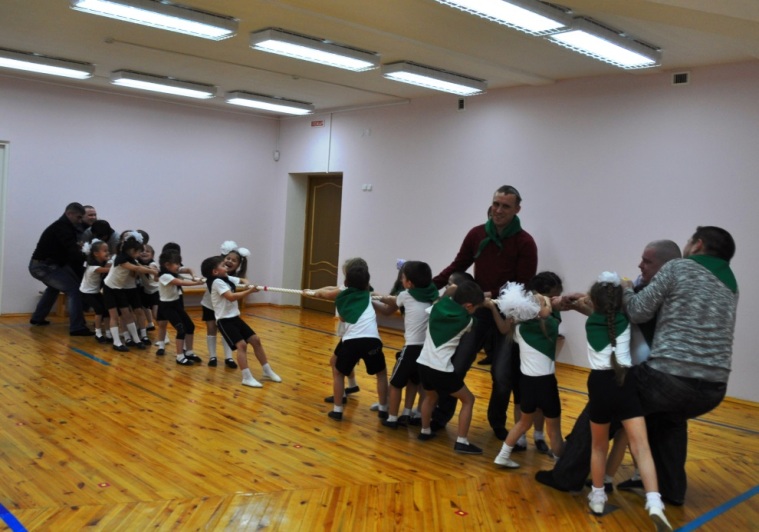 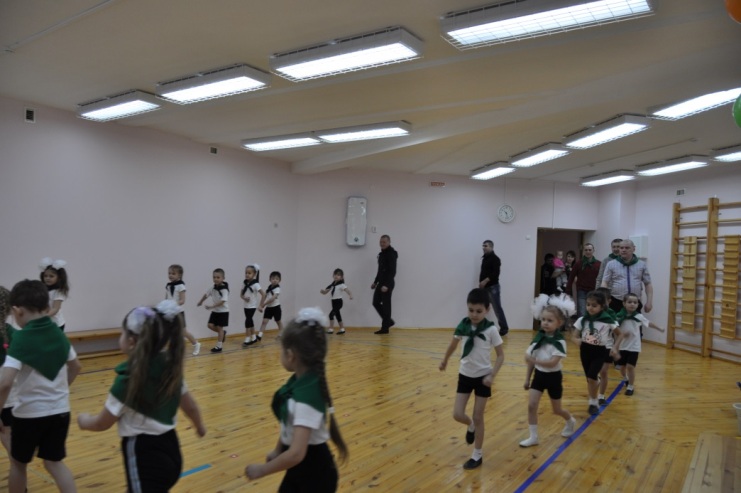 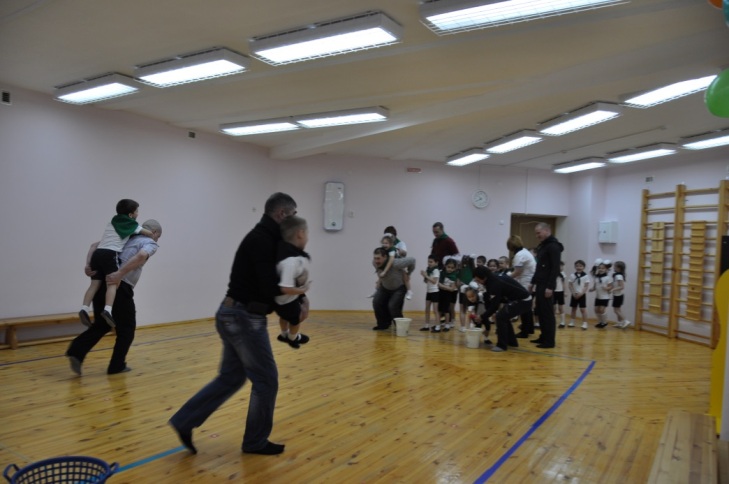 